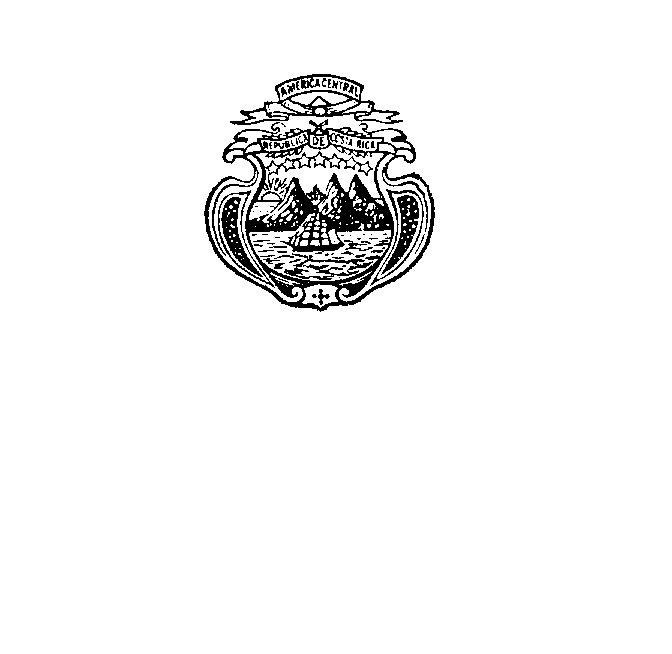 INTERVENCIÓN DE COSTA RICA 41 Sesión del Examen Periódico Universal (EPU)República de SudáfricaMiércoles 16 de noviembre del 2022, 09:00 – 12:30Posición 113 / 1 minuto Gracias Presidente, Costa Rica agradece a la delegación de Sudáfrica y ofrece las siguientes recomendaciones:Erradicar las pruebas de virginidad y la mutilación genital femenina, para todas las personas sin discriminación de su edad, en todo el territorio nacional. Enfrentar la violencia de género, crear un Consejo Nacional contra la Violencia de Genero y Feminicidio, y adoptar medidas inmediatas para incorporar mayor número de mujeres en la esfera pública, la educación, y el empleo. Acercar la normativa nacional a los estándares sobre trabajo decente, e incorporar la perspectiva de género, para garantizar un nivel de vida adecuado y un estrechamiento en la brecha salarial, especialmente para los colectivos de trabajo doméstico, agrícola. Extender la protección social a los trabajadores sexuales. Establecer una política institucional clara contra las formas de tortura, que incluya la tipificación de la tortura como un delito grave, en línea con la Convención contra la Tortura (CAT) y las Reglas de Mandela.  Muchas gracias,(161 palabras)